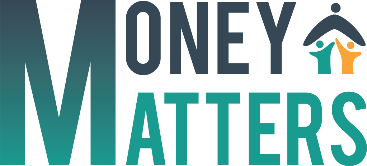 IO2: ΕΚΠΑΙΔΕΥΤΙΚΗ ΕΝΟΤΗΤΑ 5ΦΥΛΛΟ ΔΡΑΣΤΗΡΙΟΤΗΤΑΣ M5.5ΠΑΙΧΝΙΔΙ ΑΝΤΙΣΤΟΙΧΙΣΗΣΣχεδιάστε μια γραμμή για να αντιστοιχίσετε τις οικονομικές έννοιες με το ηλικιακό εύρος: